 A Volunteer’s Introduction to Universal Design for Learning Reflection Form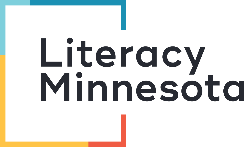 As you complete this reflection form, you will need access to the video and the slides. Use the timestamps listed below to help you find the moments in the video where you may wish to pause to give yourself time to respond to the questions. Warm Up
Find a door handle in your space and do one of the following: Take a photo of the door handle to attach to your reflection sheet. Write a description of the door handle’s shape:
Sketch the door handle in the space below: 
Variability Beyond DisabilityWhat medium do you best express yourself in? (For example, writing, speaking, painting dancing, etc.)
Name two other dimensions of learner variability in addition to disability. This could be variability you have seen in your adult education classroom or remember from your time as a student. 
UDL Categories in a Sample Lesson
List the components of the English Unlocked Vocabulary Review lesson in each UDL category.Representation components: how does this lesson present content? Action & Expression components: what does the learner have to do in this lesson to engage with the content?
Engagement components: how does this lesson inspire interest? How does this lesson demand persistence?
Multisensory instruction 
Complete part A or B. We recommend A if you are working with beginning literacy/literacy level learners. Watch the Orton Gillingham phonics lesson video on YouTube. Record all the ways you see the lesson engage the learners’ senses in the chart below. Watch the Total Physical Response vocabulary lesson video on YouTube. Record all the ways you see the lesson engage the learners’ senses in the chart below.Practice Modeling Choices
For either the math or English Language Arts choice board, write a short script you could use to model choosing which activity to complete. 
Built-In Accessibility Tools 
Try at least one tool on your phone. Take screenshots of the results (see the last row for instructions) and attach them to your reflection form.SWBAT PracticeFinish the SWBAT statement for the English Unlocked Before We Read Lesson: 
We will learn What was the goal for the last lesson you worked on with your learners? Be sure to phrase it in language you could use with learners. (You can skip this question if you haven’t started working with learners yet.)
Wrap Up 
For each of the PANDA principles, identify one strategy or suggestion relating to that principle that we went over in this video.  Create a welcoming environment. Provide clear expectations. Present a variety of instructional methods and materials. Allow a variety of methods to demonstrate knowledge. Use technology to enhance learning opportunities. Submission Instructions 
To receive credit for this training, email your completed reflection form to:Your coordinator at the literacy program where you volunteer, andLiteracy Minnesota Tutor Training Coordinator Meghan Boyle: mboyle@literacymn.org. And fill out the evaluation form for this training:  https://www.surveymonkey.com/r/7YVBMC6 Thank you!SightSound TouchMovementOtherSightSound TouchMovementAccessibility featureiPhoneAndroidMagnificationMagnifierMagnification Text to speechSpoken ContentSelect to SpeakDictationDictation Gboard  Customized reading display for web browserSafari Reader ViewChrome Simplified Reader How to take a screenshotiPhone screenshotAndroid screenshot